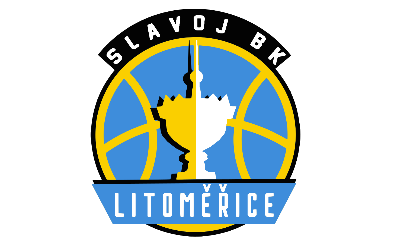 Hráč/Hráčka:	Příjmení:	_____________________	Jméno:	 ____________________	RČ: ____________________Dat.nar.:	_____________________	Adresa:	_____________________________________________Telefon:	_____________________	E-mail:	_____________________________________________Poznámka ke zdravotnímu stavu (alergie, omezení):	______________________________________	__________________________________________________________________________________Zásady zpracování osobních údajůUvedené osobní údaje jsou zpracovávány v souladu s Nařízením Evropského parlamentu a Rady (EU) 2016/679.Správcem osobních údajů je Slavoj BK LitoměřiceUvedené osobní údaje jsou zpracovávány za účelem provozování sportovní činnosti po dobu Basketbalového kempu v LitoměřicíchSprávce předává uvedené osobní údaje těmto zpracovatelům: Slavoj BK LitoměřiceMáte právo na přístup k osobním údajů, jejich opravu, výmaz, podání námitky proti zpracování, přenositelnost osobních údajů, odvolat souhlas nebo se obrátit na dozorový úřad.V případě odmítnutí poskytnutí výše zmíněných osobních údajů se žadatel nemůže stát členem basketbalového kempu 2022.Souhlasím se zpracováním osobních údajů (příjmení, jméno, rodné číslo, adresa trvalého bydliště) pro účely dotací a vyřizování pojištění sportovce. Souhlasím se zpracováním fotografií a záznamů pro účely marketingu sportovního oddílu a Slavoj  BK Litoměřice na webových stránkách, sociálních sítích, výročních a dalších materiálech.Prohlašuji, že jsem si text této přihlášky pečlivě přečetl/přečetla, obsahu rozumím a souhlasím s ním. To stvrzuji mým vlastnoručním podpisem.Datum: _____________________	Podpis: _____________________